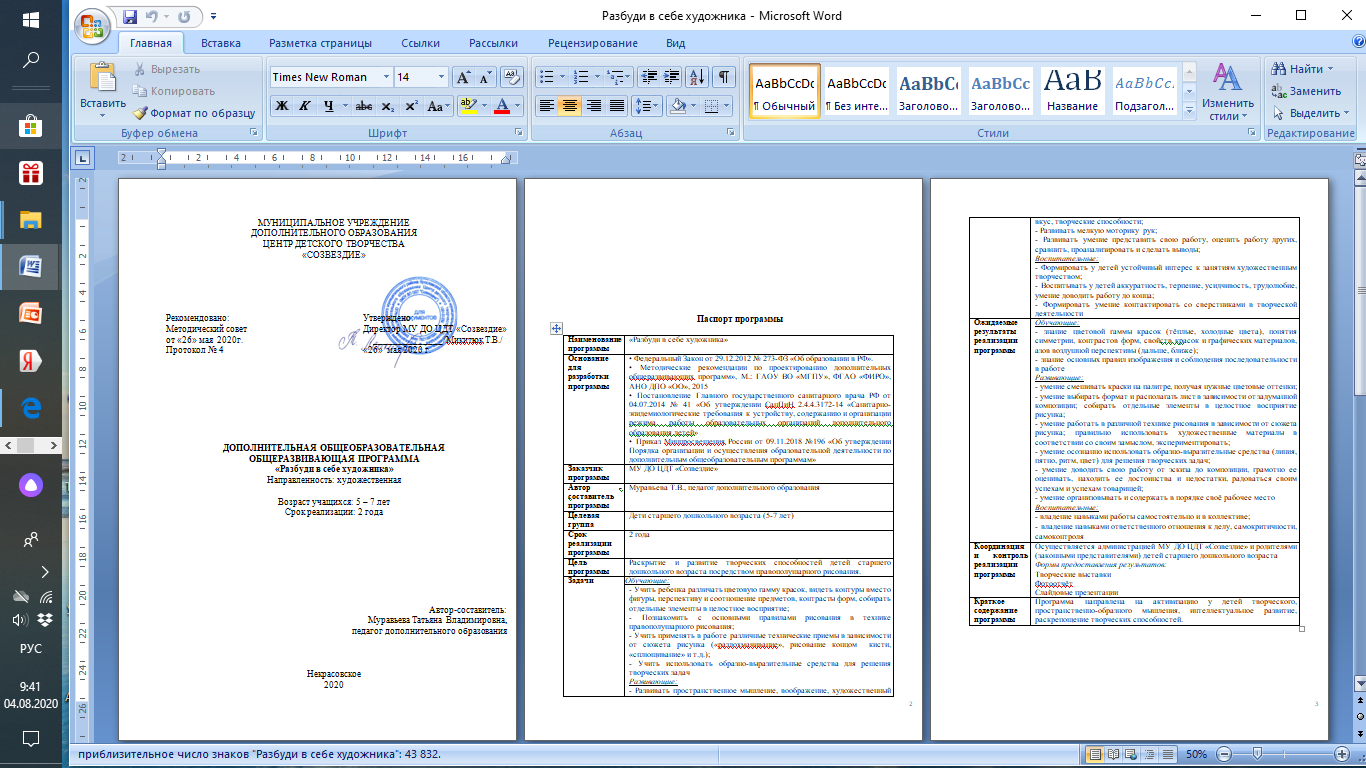 Паспорт программыОглавление1. Пояснительная записка……………………………………………………………………….42.Учебный план………………………………………………………………………………….93. Содержание программы……………………………………………………………………..114. Методическое обеспечение программы………………………………………………........215. Список информационных источников……………………………………………………..236. Приложение…………………………………………………………………………………..24ПОЯСНИТЕЛЬНАЯ ЗАПИСКАДополнительная общеобразовательная общеразвивающая программа «Разбуди в себе художника» разработана в соответствии с Концепцией развития дополнительного образования детей (Распоряжение Правительства РФ от 4 сентября 2014 г. №1726-р), имеет художественную направленность, по уровню усвоения – базовая. Программа предполагает обучение детей старшего дошкольного возраста правополушарному рисованию.Актуальность программы заключается в использовании метода правополушарного рисования, основанного на активизации работы правого полушария головного мозга в режиме творчества.Такое рисование позволяет обучающимся легче усваивать материал, раскрепоститься, проявить свою индивидуальность, приобрести чувство вдохновения, стать более внимательным к людям и окружающему миру. Обучающийся, занимаясь интуитивным рисованием, реализует свою мечту научиться рисовать картины, даже если у него абсолютно не было опыта. Параллельно с этим обретаются новые знакомства, расширяется кругозор, появляется уверенность в себе. Каждый ребенок открывает для себя умение владеть кистью, выражать себя посредством цветового и фактурного решения, чувствовать пропорции и формы, задавать уникальный ритм своей картины, создавать незабываемые работы, вызывающие отклик у зрителя, которые хочется рассматривать вновь и вновь.Новизна программы состоит в применении инновационных подходов, специальных техник, позволяющих любому малышу в короткие сроки научиться рисовать не просто рисунки, а цельные картины, удивляющие своей глубиной, содержащие многие образы, и потому имеющие отклик у самых разных людей.Методика правополушарного рисования основана на теории американского невролога, лауреата Нобелевской премии Роджера Сперри, доказавшего, что правое и левое полушария человеческого мозга отвечают за совершенно разные виды деятельности. Левое – за логику и аналитическое мышление, а правое – за творчество и интуицию, восприятие формы и цвета.Благодаря применению на занятиях специальных техник правополушарного рисования, которые были разработаны выдающимся психологом, профессором изобразительно искусства Бетти Эдвардс, снижается активность левого полушария, а правое полушарие активнее включается в режим творчества. Обучающемуся не нужно задумываться о том, как нарисовать какой-либо предмет, с чего начать, какие кисти и цвета подходят. Вместо этого юный художник «видит объект на самом деле», сравнивая его размер в целом, размер отдельных элементов, отношение пространства, света и тени и объединении всего этого в единую картину. В итоге он активирует способности правого полушария и создает рисунки, на которые прежде не был способен, тем самым раскрывается его творческий потенциал.Отличительная особенность программы заключается в динамичности и увлекательности занятий, создании положительной эмоциональной атмосферы «мастерской художника», отсутствии сдерживающих факторов, негативно влияющих на развитие творческих способностей ребенка – можно все трогать, рисовать кистями, руками и пр. Педагогическая целесообразность программы позволяет решить проблему зависимости детей от компьютера и телевизора, вовлечения их в увлекательный творческий процесс рисования через использование нетрадиционного художественного материала.Цель: Раскрытие и развитие творческих способностей детей старшего дошкольного возраста посредством правополушарного рисования.Задачи первого года обучения:обучающие:познакомить с основными правилами рисования в технике правополушарного рисования;учить различать цветовую гамму красок в зависимости от сюжета;учить применять в работе  различные технические приемы в зависимости от сюжета рисунка («расплющивание», рисование концом  кисти, «сплющивание» и т.д.);познакомить с понятием «дальний план», «ближний план»;учить использовать образно-выразительные средства для решения творческих задач.развивающие:развивать пространственное мышление, воображение, художественный вкус, творческие способности;развивать мелкую моторику  рук;развивать умение представить свою работу, оценить работу других, сравнить, проанализировать и сделать выводы;воспитательные:формировать у детей устойчивый интерес к занятиям художественным творчеством; воспитывать у детей аккуратность, терпение, усидчивость, трудолюбие, умение доводить работу до конца;формировать умение контактировать со сверстниками в творческой деятельности.Задачи второго года обучения:обучающие:учить видеть контуры вместо фигуры, перспективу и соотношение предметов, контрасты форм, собирать отдельные элементы в целостное восприятие;учить изображать  силуэт животного, птиц, человека; контур объектов;учить накладывать мазки расплющенной кистью друг на друга, создавая эффект объёма;учить видеть и создавать перспективу рисунка;развивающие:развивать умение находить самостоятельно способы и приемы рисования в соответствии с сюжетом рисунка;развивать межполушарное взаимодействие у детей;продолжать развивать пространственное мышление, воображение,  художественный вкус, творческие способности;продолжать развивать мелкую моторику рук.воспитательные:воспитывать интерес и любовь к изобразительному искусству;продолжать формировать у детей аккуратность, терпение, усидчивость в работе;создавать эмоциональное настроение, вызывать радость от процесса работы.Срок реализации программы: 2 года. Форма и режим занятий: групповая и индивидуально-групповая.Режим занятий – 2 раза в неделю, продолжительность одного занятия - 30 мин.  Общее количество часов в один год обучения – 68.Возраст обучающихся, участвующих в реализации программы: 5-7 лет Наполняемость групп – от 10 до 12 человек. При большей наполняемости формируется новая группа.Обучение по данной программе может быть организовано в очно – заочной  форме с применением дистанционных технологий.Ожидаемые результаты первого года обучения:В результате реализации программы предполагается достижение определенного уровня овладения детьми изобразительной грамотой. Дети будут знать специальную терминологию, научатся общаться с основными художественными материалами, активизируют свои творческие способности. Дети научатся легко усваивать материал и избавляться от ненужных нагрузок и стрессов, чувствовать себя уверенно в новой ситуации,  легкостью переключаться с левополушарного режима в правополушарный, в дальнейшем при необходимости пользоваться приобретенными навыками.К концу 1 года обучения дети будут знать:- основные правила рисования в технике правополушарного рисования;- цветовую гамму красок (тёплые, холодные цвета), понятие симметрии, контрасты форм, свойства красок и графических материалов, основные правила изображения и соблюдения последовательности в работе- понятия «дальний план», «ближний план».уметь:- смешивать краски на палитре, получая нужные цветовые оттенки;- выбирать формат и располагать лист в зависимости от задуманной композиции; собирать отдельные элементы в целостное восприятие рисунка;- осознанно использовать образно-выразительные средства (линия, пятно, ритм, цвет) для решения творческих задач;- организовывать и содержать в порядке своё рабочее место.владеть:- навыками работы самостоятельно и в коллективе;- техническими приемами владения кистью разной конфигурации (сплющенная», « расплющенная», конец кисти);- навыками ответственного отношения к делу, самокритичности, самоконтроля.К концу 2 года обучения дети будут знать:- азы воздушной перспективы (дальше, ближе), контрасты форм;- понятия «контур», «силуэт».уметь:- собирать отдельные элементы в целостное восприятие;- работать в различной технике рисования в зависимости от сюжета рисунка; правильно использовать художественные материалы в соответствии со своим замыслом, экспериментировать;- доводить свою работу от эскиза до композиции, грамотно ее оценивать, находить ее достоинства и недостатки, радоваться своим успехам и успехам товарищей.владеть:- способами создания различных фонов;- методами наложения нескольких мазков друг на друга, создавая эффект объёма.- навыками ответственного отношения к делу, самокритичности, самоконтроля.По окончании курса обучающиеся оформляют творческую выставку. Отбор работ на выставку производится коллективно с участием в их обсуждении всех детей. Способы проверки ожидаемых результатов:  на протяжении всего периода реализации дополнительной общеобразовательной общеразвивающей программы «Разбуди в себе художника» ведется диагностирование обучающихся с целью определения уровня освоения детьми знаний, умений и навыков в полном объеме, а также выявления предпосылок для совершенствования работы педагога и коррекции программы.Результативность освоения программы можно будет оценить через:• систематические наблюдения за деятельностью ребенка;• получение ответов на поставленные задачи через педагогические ситуации;• анализ продуктов творческой деятельности;• анализ процесса деятельности;• индивидуальная беседа с ребенком.Виды контроля: в зависимости от этапа освоения программы предусмотрены различные виды контроля: начальный (с целью определения исходного уровня знаний и умений для ориентирования на допустимую сложность учебного материала); текущий (с целью систематизации знаний обучающихся по мере прохождения новой темы, раздела); промежуточный  (с целью определения уровня освоения обучающимися системы знаний, умений и навыков, полученных в процессе изучения определенного блока программы); итоговый (проверка конкретных результатов обучения, выявления степени усвоения обучающимися системы знаний, умений и навыков, полученных в процессе изучения программы).Формы подведения итогов: аттестация проходит в форме просмотра готовых работ каждого обучающегося, организации творческой, отчетной выставки. Итоги подводятся на основании следующих критериев:- освоение техник рисования;- качество исполнения работы;- творческий подход;- участие в выставках и конкурсах.УЧЕБНЫЙ ПЛАНТаблица 1Календарный план-график  1-го года обученияКоличество учебных недель: 34Количество учебных дней: 68Даты начала и окончания учебных периодов/этапов: 15.09.2020 – 15.05.2020Таблица 2             Календарный план-график  2-го года обученияКоличество учебных недель: 34Количество учебных дней: 68Даты начала и окончания учебных периодов/этапов: 15.09.2020 – 15.05.2020Таблица 3СОДЕРЖАНИЕ ПРОГРАММЫ 1 – ГО ГОДА  ОБУЧЕНИЯТаблица 4 СОДЕРЖАНИЕ ПРОГРАММЫ 2 –ГО ГОДА ОБУЧЕНИЯТаблица 5МЕТОДИЧЕСКОЕ ОБЕСПЕЧЕНИЕПрограмма основана на следующих принципах:1. Коммуникативный принцип – позволяет строить обучение на основе общения равноправных партнеров и собеседников, дает возможность высказывать свое мнение (при взаимном уважении), формирует коммуникативные навыки.2. Принцип коллективности – дает опыт взаимодействия с окружающими, сверстниками, создает условия для самопознания.3. Гуманистический принцип – создание благоприятных условий для обучения всех детей, признание значимости и ценности каждого ребенка (взаимопонимание, ответственность, уважение). 4. Принцип культуросообразности – предполагает, что художественное творчество школьников должно основываться на общечеловеческих ценностях культуры и строиться в соответствии с нормами и ценностями, присущими традициям тех регионов, в которых они живут. Приемы и методы организации образовательного процесса:Техника правополушарного рисования включает в себя набор различных упражнений, которые на первый взгляд кажутся очень необычными. Именно  оригинальность и непонятность  этих упражнений помогает отключать логику.  Используя то правую, то левую  руку, прорисовывание предметов в зеркальном отображении и много чего, что кажется, на первый взгляд, полной ерундой, позволяет раскрыть детям мир волшебного полета фантазии. Правостороннее рисование не предполагает четкой схемы, основано на спонтанности. На занятии можно начинать рисовать с любого места. Копируя детали, надо постепенно прийти к целому изображению. Одно из самых действенных упражнений - копирование перевернутых контурных рисунков. Еще очень эффективно креативное рисование пальцами, выход за границы листа. Благодаря специальным упражнениям человек входит в «П-режим». Во время него работа левого полушария прекращается. Человек переносит на бумагу собственное виденье объекта. Он не анализирует, не оценивает.Основные методы и приемы, используемые на занятиях:1.Эмоциональный настрой – использование музыкальных произведений;2.Практические: упражнения, творческие задания;3.Игровые методы;4.Словесные методы и приемы: рассказы, беседы, объяснение, пояснение5. Наглядные приемы: просмотр мастер - классов, показ способа рисования.Базовые упражнения:- перевернутый рисунок;- зеркальное рисование;- рисование двумя руками одновременно;- упражнения вслепую;- упражнения, направленные на развитие мыслительных операций, произвольного внимания, памяти и т.д.;- музыкотерапия (воздействие через восприятие музыки);- нейродинамические упражнения для межполушарного взаимодействия.Материально - техническое обеспечение:- индивидуальный стол (парта), стулья;- гуашь 12 цв, фирмы «Луч»;- кисточки: №1- синтетика, № 6,14- щетина;- простой карандаш стандартной твердости НВ;- влажные салфетки;- ластик;- стаканчик – непроливайка для рисования;- бумага для акварели от 180г/м.кв, формат А4;- фартук, нарукавники;- доска магнитно - маркерная.Методическая литература:- методическая литература по изготовлению поделок, сувениров;- детская литература с иллюстрациями художников;- фотографии диких и домашних животных;- литература по изобразительному искусству;- прописи  на развитие межполушарного взаимодействия.СПИСОК ИНФОРМАЦИОННЫХ ИСТОЧНИКОВНормативно-правовые:1. Концепция развития дополнительного образования детей (Распоряжение Правительства РФ от 4 сентября 2014 г. №  1726-р).2. Методические рекомендации по проектированию дополнительных общеразвивающих программ». - М.: ГАОУ ВО «МГПУ», ФГАО «ФИРО», АНО ДПО «ОО», 2015.3. Постановление Главного государственного санитарного врача РФ от 04.07.2014 № 41 «Об утверждении СанПиН 2.4.4.3172-14 «Санитарно-эпидемиологические требования к устройству, содержанию и организации режима работы образовательных организаций дополнительного образования детей»4. Приказ Минпросвещения России от 09.11.2018 № 196 «Об утверждении Порядка организации и осуществления образовательной деятельности по дополнительным общеобразовательным программам»5. Приказ Департамента Образования Ярославской области от 07.08.2018 №19-нп «Об утверждении Правил персонифицированного финансирования дополнительного образования детей в Ярославской области»6. Федеральный Закон от 29.12.2012 № 273-ФЗ «Об образовании в РФ».Для педагогов:1. Бетти Эдвардс «Открой в себе художника» 2-е издание Попури, - 2017.2. Бетти Эдвардс «Открой в себе художника» Рабочая тетрадь.  Минск – 2015. 3. Бетти Эдвардс «Цвет». - Издательство «Попури» -  2017.4. Иванова, О.Л.,Васильева, И.И., Как понять детский рисунок и развить творческие способности ребенка.- СПб.: Речь; М.: Сфера, 2011.5. Лыкова, И.А. «Изобразительная деятельность в детском саду. Ср. гр.» - М.: «Карапуз», 2009.6.Лыкова, И.А., «Цветная мозаика» - М., 2000. 7.Трясорукова Т.П. Развитие межполушарного взаимодействия у детей. (Школа развития). - Ростов н/Д: Феникс, 2017/Интернет-ресурсы:1.https://www.maam.ru/detskijsad/plan-konspekt-master-klasa-ovladenie- metodikoipravopolusharnogo-risovanija.2. https://vk.com/public183301690 - курс оффлайн обучения Приложение 1Методики диагностики творческого воображения у детей старшего дошкольного возрастаДля выявления уровней творческого воображения у детей можно использовать критерии, выделенные Дж. Гилфорд: оригинальность (способность порождать новые нестандартные идеи); вариативность (умение предложить различные идеи в той или иной ситуации). Уровни сформированности творческого воображения у старших дошкольников. Высокий уровень – выполнение задания без какой-либо помощи взрослого. Воображение ребенка определяется его собственной внутренней позицией. Он свободно придумывает ситуации, свободно придумывает объяснение действиям персонажей своей игры. Ребенок за отведенное время придумал и нарисовал нечто оригинальное, необычное, явно свидетельствующее о незаурядной фантазии, о богатом воображении. Рисунок оказывает большое впечатление на зрителя, его образы и детали тщательно проработаны. Средний уровень – выполнение после минимальной помощи взрослого в виде параллельного действия, образца. Ребенок придумал и нарисовал нечто такое, что в целом является не новым, но несет в себе явные элементы творческой фантазии и оказывает на зрителя определенное эмоциональное впечатление. Детали и образы рисунка проработаны средне. Низкий уровень – выполнение после побуждения взрослого и прямого показа. Работы этих детей не отличаются эмоциональностью, красочностью и оригинальностью. За отведенное время ребенок так и не сумел нечего придумать и нарисовал лишь отдельные штрихи и линии. Изучение оригинальности решения задач на воображение на основе упражнения «Дорисуй»Цель: Выявить степень оригинальности, необычности изображения. Установить тип решения задач на воображение.Материал: - альбомные листы с нарисованными на них фигурами: контурное изображение частей предметов, например, ствол с одной веткой, кружок - голова с двумя ушами и т. д., и простые геометрические фигуры (круг, квадрат, треугольник и т. д.)- цветные карандаши, фломастеры, мелки. Методика диагностики:Ребенка 5-7 лет просят дорисовать каждую из фигур так, чтобы получилась какая-нибудь картинка. Предварительно можно провести вступительную беседу об умении фантазировать (вспомнить, на что бывают похожи предметы)Обработка данных:Нулевой тип. Характеризуется тем, что ребенок еще не принимает задачу на построение образа воображения с использованием данного элемента. Он не дорисовывает его, а рисует рядом что-то свое (свободное фантазирование).Первый тип. Ребенок дорисовывает фигуру на карточке так, что получается изображение отдельного объекта (дерево), но изображение контурное, схематичное, лишенное деталей.Второй тип. Также изображается отдельный объект, но с разнообразными деталями.Третий тип. Изображая отдельный объект, ребенок уже включает его в какой-нибудь воображаемый сюжет (не просто девочка, а девочка, делающая зарядку).Четвертый тип. Ребенок изображает несколько объектов по воображаемому сюжету Пятый тип. Заданная фигура используется качественно по - новому. Если в 1-4 типах она выступает как основная часть картинки, которую рисовал ребенок (кружок - голова и т.д.), то теперь фигура включается как один из второстепенных элементов для создания образа, воображения (треугольник уже не крыша дома, а грифель карандаша, которым мальчик рисует картину). Далее высчитывается коэффициент оригинальности: сумма типов решения задач на воображение/количество детей.Тест на креативность Е.Торрента.Он включает в себя три задания. Ответами для каждого из них служат рисунки и подписи к ним. Выполнять тест можно неограниченное количество времени. Ведь креативный процесс подразумевает свободный временной компонент творчества. При этом не нужно учитывать, насколько художественными получаются рисунки. 1.Тест «Нарисуй картинку». Ребенок должен нарисовать картинку, взяв за основу цветное пятнышко овальной формы, которое вырезано из цветного картона. Ребенок может сам выбрать подходящий цвет. Фигура напоминает по своей форме обычно яйцо. Также нужно дать этому рисунку любое название.2.Тест «Заверши фигуру». Ребенок должен закончить недорисованные стимульные фигуры и назвать каждую из них. Для выполнения задания дается 10 разных фигур. 3. Тест «Повторяющиеся линии». Ребенок должен работать с 30 парами вертикальных линий, расположенных друг ко другу параллельно. Каждая пара линий служит основой для создания рисунков. Получится 15 уникальных картинок. Анализ результатов теста подразумевает работу по пяти показателям: необходимо оценить, насколько бегло работает ребенок, насколько оригинальными получаются его результаты, насколько ребенок сопротивляется замыканию, его разработанность и насколько абстрактные называния он придумывает. Вариативность позволяет охарактеризовать продуктивность творческой деятельности человека. Ее можно оценить лишь с помощью двух или трех субтестах, учитывая следующие нормы: Нужно посчитать, сколько всего ответов было выдано тестируемым во время выполнения заданий. При этом учитывать во время подсчета можно только те результаты, которые адекватны заданию. Если результат был неадекватен и не получил балл за беглость, его нужно полностью исключить из всех дальнейших расчетов. В раздел неадекватных могут попасть такие рисунки: рисунки, во время создания которых ребенок не использует предложенный ему стимул в качестве составного элемента иллюстрации; рисунки выглядят как абстракции без определенного смысла, даже их названия не обладают никаким смыслом; если рисунки осмыслены, но повторяются несколько раз, то все они засчитываются лишь как один ответ. если во время субтеста 2 были использованы две или несколько незаконченных фигур во время создания одной картинки, то нужно начислить столько баллов, сколько фигур было использовано, так как это оригинальный ответ. если две или несколько линий в тесте 3 использовались для создания одной картинки, то зачислить нужно лишь один бал, ведь этим ребенок выразил лишь одну идею.Оригинальность – ключевой показатель, демонстрирующий уровень креативности. Степень этого свойства показывает, насколько самобытно и уникально творческое мышление ребенка. Его можно подсчитать по каждому из трех субтестов, учитывая следующие правила: - оценку за оригинальность ставят, основываясь на статистической редкости полученного результата. Если ответы встречаются часто, то за них ставится 0 баллов. Если редко – 1 балл. - оценивать нужно не названия, а сами рисунки. - общая оценка является суммой всех оценок по всем картинкам. Примечание! Если неоригинальный ответ содержит в себе лицо человека, и фигура была превращена в лицо, то это рисунок на ноль баллов, так как он неоригинальный. Однако если фигура изображает лишь часть лица (глаз или усы), то можно поставить один балл.Субтест 1 – оценивать нужно лишь те предметы, которые были изображены с помощью цветной фигуры. Не стоит оценивать весь сюжет.Субтест 2 – нужно обращать внимание, что у каждой незаконченной фигуры есть собственная нумерация, которая начинается от 1 до 10 слева направо сверху вниз. Субтест 3: Абстрактность названия – еще один показатель, который подвергается оценке. Он демонстрирует способность ребенка выделять главное, понимать сущность проблемы, что основано на мыслительных процессах по обобщению и синтезу. Показатель можно рассчитать, основываясь на результатах выполнения тестов 1 и 2.Оценивается в виде баллов от нуля до трех.0 баллов получают те дети, которые придумали простые заголовки с очевидными названиями. Обычно так дети просто констатируют класс, к которому можно отнести изображенный объект, с помощью одного слова: конфета, гора, дача.1 балл получают дети за называния описательного характера, констатирующие определенные свойства изображенных предметов, но описывают лишь то, что итак видно на рисунке. Сюда же относятся названия, которые описывают, чем именно занято животное или человек на иллюстрации, а также свойства, которые легко вывести из того, к какому классу относится предмет. Если елка, то зеленая, если кошка, то Мурка и т.п. 2 балла получают дети за описательные заголовки с образным содержанием: Загадочная фея, Давай побегаем и т.п.3 балла получают дети за философские и абстрактные названия, которые позволяют выразить скрытую глубокому мысль, заключенную в форму рисунка.«Сопротивление замыканию» – это показатель, которые позволяет определить, способен ли ребенок долгое время быть открытым для чего-то нового и принимать окончательные решения, позволяющие совершать мыслительные скачки и создавать оригинальные идеи. Подсчитать этот показатель можно лишь основываясь на тесте 2. Каждому ответу можно присвоить от нуля до двух баллов.0 баллов дети получают за фигуру, которая замыкается наиболее очевидным и простым способом. Дети просто используют кривые или прямые линии, а затем полностью закрашивают фигуру. Цифры и буквы также достойны нуля баллов.1 балл присваивается ответам, которые превосходят классическое замыкание фигур. Ребенок старается дополнить фигуру внешними деталями. Если же детали были добавлены лишь внутри фигуры, то ответ набирает ноль баллов. 2 балла присваивается ответам, в которых фигура вообще не замыкается и остается открытой. Она является лишь элементом рисунка. Также два балла можно присвоить фигурам, которые замыкаются в виде сложной конструкции.Следующий показатель, требующий оценки – это «разработанность». Он демонстрирует, насколько способен ребенок детально работать с выдвинутыми идеями. Оценивать показатель можно в каждом субтесте в согласии со следующими принципами.Один балл может быть зачислен за любую существенную деталь изображения, с помощью которой ребенок дополняет данную ему стимульную фигуру. При этом одна и та же деталь в разных рисунках может быть оценена лишь один раз. К примеру, если к цветку добавили много лепестков, то не нужно добавлять количество баллов, равное количеству лепестков.Если на рисунке изображены одинаковые предметы, то оценить их разработанность можно по принципу «плюс один балл за идею». К примеру, если нарисовано несколько облаков и деревьев, то баллы начисляются по одному за каждый класс предметов, а не за количество отдельных этих предметов.Если же предметы повторять, то каждый из них имеет отличительную особенность. Нужно брать по одному баллу для каждого отличительного предмета. К примеру, много разных цветов, но каждый из них своего цвета. Значит за каждый цвет нужно добавить по одному баллу.Слишком примитивные картинки не стоит оценивать и присваивать им баллы. Метод «Где чье место?»Необходимо научиться отходить от реальности и моделировать в своем сознании ситуацию в целом. В этой игре приходится переносить функции одних объектов на другие, видеть целое раньше, чем замечать его детали. Другими словами, ребенок должен задействовать собственное воображение.Этот принцип и лежит в основе указанной игры. Смысл ее психологического воздействия на детей заключается в том, чтобы смотреть, умеет ли дошкольник проявлять свое воображение в конкретных предметных ситуациях.Инструкция. Пожалуйста, посмотри внимательно на картинку и с помощью кружочков обозначь необычные места.Ответ оценивается в зависимости от того, какой уровень воображения ребенок смог проявить при решении поставленной задачи.Первый уровень. Дошкольнику сложно выполнять это задание. Он расставляет фигурки на традиционные места. А объяснения его сводятся к подобным ответам: собака находится в конуре, потому что это ее дом.Когда же взрослый ставит кружочки в другие места, малыш весело смеется и не может объяснить, как это они там оказались. Если же получится добиться от ребенка каких-либо объяснений, то это будут шаблоны и стереотипы: кошка просто прячется на клумбе, собачка в пруду просто прячется.Второй уровень. У детей не возникает особых сложностей в выполнении этого задания. Им не трудно поставить кружочки с персонажами на неклассические места. Но вот объяснить свой выбор они не могут.Иногда дети даже начинают ставить фигурки обратно на свои места, если преподаватель просит объяснить, почему было выбрано другое место. Обычно дети с этим уровнем развития креативности пытаются доказать то, что их рассказы имеют под собой реальное основание.Третий уровень. Самый высокий. Дошкольники легко расставляют кружочки на «неродные» места и могут объяснить свой выбор. Они могут даже обдумывать ту задачу, которую перед ними поставил взрослый.Некоторые дети специально отводят взгляд от картинки, встают подальше и начинают ее рассматривать со стороны, чтобы лучше ее увидеть. В результате ребенок даже может взять на себя роль, чтобы объяснить свой выбор. К примеру, «Я волшебник, поэтому оживляю картинку». И затем они начинают фантазировать и рассказывать, объясняя необычное местоположение тех или иных предметов. После того, как ребенок поразмышлял, он может что-нибудь придумать. «На столе была картинка. Вдруг подул сильный ветер и все кружочки разлетелись». Затем начинается сказочный сюжет. Обычно дети с этим уровнем воображения могут связывать в своих рассказах разные эпизоды в один сюжет.Еще одна особенность заключается в том, что они легко объясняют лишь те места предметов, которые размещали самостоятельно. Но испытывают сложности в том, чтобы объяснить размещение предметов, расставленных кем-то другим.Это связано с тем, что с самого начала они руководствуются своим замыслом, когда расставляют картинки. И им сложно объяснить чужой замысел, о существовании которого они не знают. Метод «Нарисуй что-нибудь»Эту диагностику и исследования творческого воображения предлагает Р.С Немов. Дошкольник получает лист бумаги и фломастеры или карандаши. Ему предлагают нарисовать все, что захочется. Чтобы выполнить задание, выделяется около пяти минут. Чтобы оценить качество рисунка, опираются на следующие показатели: 10 баллов: дошкольник за выделенное ему время придумывает и рисует что-то необычное, что свидетельствует о его хорошей фантазии и ярком воображении. Ребенок тщательно прорабатывает детали картинки. 8-9 баллов: дошкольник придумывает красочную и оригинальную картинку и неплохо прорабатывает на ней детали.5 – 7 баллов: дошкольник придумывает картинку, которая не является новой сама по себе, но включает в себя некоторый творческий элемент. Зрители испытывают определенные эмоциональные впечатления.3-4 балла: дошкольник рисует что-то очень просто, в чем слабо прослеживается фантазия. Детали проработаны плохо.0-2 балла: дошкольник не успевает ничего придумывать, на рисунке видны лишь абстрактные линии и штрихи. Правила  занятий  с  обучающимися:Не испортить изначальное творческое восприятие мира ребенком. Никогда не говорить юному художнику, что он рисует неправильно, это может полностью изменить его картину мира. Не навязывать свои символы и свое видение. Наименование программы«Разбуди в себе художника»Основание для разработки программы• Федеральный Закон от 29.12.2012 № 273-ФЗ «Об образовании в РФ».• Методические рекомендации по проектированию дополнительных общеразвивающих программ», М.: ГАОУ ВО «МГПУ», ФГАО «ФИРО», АНО ДПО «ОО», 2015• Постановление Главного государственного санитарного врача РФ от 04.07.2014 № 41 «Об утверждении СанПиН 2.4.4.3172-14 «Санитарно-эпидемиологические требования к устройству, содержанию и организации режима работы образовательных организаций дополнительного образования детей»  • Приказ Минпросвещения России от 09.11.2018 №196 «Об утверждении Порядка организации и осуществления образовательной деятельности по дополнительным общеобразовательным программам»Заказчик программыМУ ДО ЦДТ «Созвездие»Автор -составитель программыМуравьева Т.В., педагог дополнительного образования Целевая группаДети старшего дошкольного возраста (5-7 лет)Срок реализации программы2 годаЦель программыРаскрытие и развитие творческих способностей детей старшего дошкольного возраста посредством правополушарного рисования.ЗадачиОбучающие:- Учить ребенка различать цветовую гамму красок, видеть контуры вместо фигуры, перспективу и соотношение предметов, контрасты форм, собирать отдельные элементы в целостное восприятие;- Познакомить с основными правилами рисования в технике правополушарного рисования;- Учить применять в работе  различные технические приемы в зависимости от сюжета рисунка («разлохмачивание», рисование концом  кисти, «сплющивание» и т.д.);- Учить использовать образно-выразительные средства для решения творческих задачРазвивающие:- Развивать пространственное мышление, воображение, художественный вкус, творческие способности;- Развивать мелкую моторику  рук;- Развивать умение представить свою работу, оценить работу других, сравнить, проанализировать и сделать выводы;Воспитательные:- Формировать у детей устойчивый интерес к занятиям художественным творчеством; - Воспитывать у детей аккуратность, терпение, усидчивость, трудолюбие, умение доводить работу до конца;- Формировать умение контактировать со сверстниками в творческой деятельностиОжидаемые результаты реализации программыОбучающие:- знание цветовой гаммы красок (тёплые, холодные цвета), понятия симметрии, контрастов форм, свойств красок и графических материалов, азов воздушной перспективы (дальше, ближе);- знание основных правил изображения и соблюдения последовательности в работеРазвивающие: - умение смешивать краски на палитре, получая нужные цветовые оттенки;- умение выбирать формат и располагать лист в зависимости от задуманной композиции; собирать отдельные элементы в целостное восприятие рисунка; - умение работать в различной технике рисования в зависимости от сюжета рисунка; правильно использовать художественные материалы в соответствии со своим замыслом, экспериментировать;- умение осознанно использовать образно-выразительные средства (линия, пятно, ритм, цвет) для решения творческих задач;- умение доводить свою работу от эскиза до композиции, грамотно ее оценивать, находить ее достоинства и недостатки, радоваться своим успехам и успехам товарищей;- умение организовывать и содержать в порядке своё рабочее местоВоспитательные:- владение навыками работы самостоятельно и в коллективе;- владение навыками ответственного отношения к делу, самокритичности, самоконтроляКоординация и контроль реализации программыОсуществляется администрацией МУ ДО ЦДТ «Созвездие» и родителями (законными представителями) детей старшего дошкольного возрастаФормы предоставления результатов:Творческие выставкиФотоотчётСлайдовые презентацииКраткое содержание программыПрограмма направлена на активизацию у детей творческого, пространственно-образного мышления, интеллектуальное развитие, раскрепощение творческих способностей.№Раздел программы1 год обучения1 год обучения1 год обучения2 год обучения2 год обучения2 год обучения№Раздел программытеорияпрактикавсеготеорияпрактикавсего1Вводное занятие. Инструктаж по ТБ. Начальная диагностика1-11-12Теоретические сведения. Знакомство с правополушарным рисованием7-73-33Базовые упражнения59142464Основная техника73845651575Итоговое занятие-11-11ИтогоИтого204868125668№ п/пРазделы подготовкиВсегоМесяцыМесяцыМесяцыМесяцыМесяцыМесяцыМесяцыМесяцыМесяцы№ п/пРазделы подготовкиВсегоСентябрьОктябрьНоябрьДекабрьЯнварьФевральМартАпрельМай1Вводное занятие. Инструктаж по ТБ. Начальная диагностика11--------2Теоретические сведения. Знакомство с правополушарным рисованием711-1-11113Базовые упражнения141222121214Основная техника452556456665Итоговое занятие1--------1ВсегоВсего68587958899№ п/пРазделы подготовкиВсегоМесяцыМесяцыМесяцыМесяцыМесяцыМесяцыМесяцыМесяцыМесяцы№ п/пРазделы подготовкиВсегоСентябрьОктябрьНоябрьДекабрьЯнварьФевральМартАпрельМай1Вводное занятие. Инструктаж по ТБ. Начальная диагностика11--------2Теоретические сведения. Знакомство с правополушарным рисованием31--1--1--3Базовые упражнения61-11-111-4Основная техника575676667775Итоговое занятие1--------1ВсегоВсего68868867988Ме-сяцТемаКраткое содержаниеКол-во часовСентябрьРаздел «Добро пожаловать в страну Рисовандию»Раздел «Добро пожаловать в страну Рисовандию»4СентябрьВводное занятие «Путешествие в страну Рисовандию»Теория. Знакомство с основными цветами. Рассказ об инструментах художника, о технике правополушарного рисования.1Сентябрь«Дорисуй рисунок.       Ваза»Базовое упражнение (карандаш) 1Сентябрь«Цветные капельки»Игра с красками/смешиваниеИгра с кисточкой (расплющивание, сплющивание)1Сентябрь«Тепло - холодно»Выполнение цветовой растяжки от теплых до холодных тонов1ОктябрьРаздел «Осеннее настроение»Раздел «Осеннее настроение»10Октябрь«Перевернутый рисунок.Грибы в корзине»Базовое  упражнение   (карандаш)1Октябрь«Как создать фон»Теория. Техника правополушарного рисования. Подбор цветовой гаммы. Выполнение цветовой растяжки по горизонтали, вертикали, кругу, наискосок.1Октябрь«Осеннее утро» -1 занятиеХолодная цветовая гамма. Цветовая растяжка по горизонтали, прорисовка солнечных лучей.1Октябрь«Осеннее утро» -2 занятиеТеплая цветовая гамма. Цветовая растяжка по горизонтали. Прорисовка солнечных лучей, туч1Октябрь«Рисование вслепую.Базовое упражнение (карандаш)1Октябрь«Раз ромашка, два ромашка»-1 занятиеЦветовая гамма разных тонов. Цветовая растяжка по вертикали.1Октябрь«Раз ромашка, два ромашка»-2 занятиеПравильная компоновка рисунка на листе. Прорисовка ромашек , травы.1Октябрь«Грибы в траве» -1 занятиеЦветовая гамма теплых тонов. Растяжка фона по горизонтали.1Октябрь«Грибы в траве» -2 занятиеРисование грибов, травы, осенних листьев. Свет, тень.1Октябрь«Зеркальное рисование. Буквы алфавита»Базовое упражнение (карандаш)1НоябрьРаздел «Морское настроение»Раздел «Морское настроение»8Ноябрь«Дальний план, ближний план»Теория. Познакомить с понятием дальнего, ближнего плана. Распределение на листе линии горизонта, изображений дальнего и ближнего плана.1Ноябрь«Зеркальный рисунок»Базовое упражнение. Карандаш1Ноябрь«Морской пейзаж» -1 занятиеХолодная цветовая гамма. Нанесение линии горизонта. Выполнение цветовой растяжки по горизонтали. В верхней части рисунка изображение облаков пальчиком, методом примакивания.1Ноябрь«Морской пейзаж» - 2 занятиеРисование на дальнем плане гор, парусник. На переднем дерево, трава. Свет, тень1Ноябрь«Закат над морем» - 1 занятиеХолодная цветовая гамма. Нанесение линии горизонта. Выполнение цветовой растяжки по горизонту.1Ноябрь«Закат над морем» - 2  занятиеРисование над линией горизонта заходящее солнце в облаках. Отражение солнца в воде. На переднем плане трава. Свет, тень.1Ноябрь«Дорисуй рисунок» «Яблоко», «Груша»Базовое  упражнение (карандаш)1Ноябрь«Коллаж фонов»Выполнение цветовой растяжки в разных направления на одном листе1ДекабрьРаздел «Зимняя сказка»Раздел «Зимняя сказка»10Декабрь«Зимнее утро»Теория. Техника правополушарного рисования. Холодная цветовая гамма. Выполнение цветовой растяжки по кругу. В середине желтый круг. Набрызги белой краской по всему листу.1Декабрь«Зимнее дерево»-1 занятиеХолодная цветовая гамма. Выполнение цветовой растяжки наискосок.1Декабрь«Зимний дерево»-2 занятие Рисование дерева (береза) на переднем плане. На ветвях снег. Свет, тень на дереве и снегу.1Декабрь«Перевернутый рисунок»        «Ваза с цветами»Базовое упражнение.  Карандаш.1Декабрь«Зимний пейзаж» -1 занятиеХолодная цветовая гамма. Нанесение линии горизонта. Цветовая растяжка по горизонтали. Изображение облаков в верхней части листа пальчиком.1Декабрь«Зимний пейзаж»-2 занятиеРисование на дальнем плане горы. На переднем березы. Свет, тень.1Декабрь«Рисование вслепую. Ёлка»Базовое упражнение (карандаш)1Декабрь«Новогоднее настроение» -1 занятиеТеплая в сочетании с холодной  цветовая гамма. Выполнение цветовой растяжки в  хаотичном направлении.1Декабрь«Новогоднее настроение» -2 занятиеРисование мишуры, набрызги разными цветами, растяжки крупных капель.1ДекабрьПромежуточный срез1ЯнварьРаздел «Зимнее настроение»Раздел «Зимнее настроение»7Январь«Ель»Теория. Техника правополушарного рисования. Изображение лап ели расплющенной кистью методом примакивания.1Январь«В лесу родилась елочка» -1 занятиеХолодная цветовая гамма. Выполнение цветовой растяжки горизонтально. Нанесение линии горизонта, облака.1Январь«В лесу родилась елочка» -2 занятиеИзображение леса на дальнем плане  широкой кистью «плашмя». На переднем плане рисование елей. Свет, тень.1Январь«Зеркальный рисунок. Снеговик»Базовое упражнение (карандаш)1Январь«Ночной город» - 1 занятиеХолодная темная   цветовая гамма. Выполнение цветовой растяжки по горизонтали. Нанесение линии горизонта.1Январь«Ночной город» - 2 занятиеИзображение зданий, домов на дальнем и переднем плане.1Январь«Веселый снеговик»Холодная цветовая гамма. Выполнение цветовой растяжки вертикально. Рисование снеговика, свет, тень.1ФевральРаздел «Теплый пейзаж»Раздел «Теплый пейзаж»8Февраль«Рисование двумя руками одновременно. Узор»Базовое упражнение (карандаш)1Февраль«Пальмы»Теория. Техника правополушарного рисования. Рисование веток пальмы расплющенной кистью скользящими движениями руки.1Февраль«Пальмы. Ночной пейзаж»Теплая цветовая гамма. Выполнение растяжки наискосок. Изображение на переднем плане острова, пальм разных размеров. Свет, тень.1Февраль«Необитаемый остров в океане» -1 занятиеХолодная цветовая гамма. Нанесение лини горизонта.  Выполнение цветовой растяжки горизонтально. Изображение облаков методом притыкивания пальчиком.1Февраль«Необитаемый остров в океане» -2 занятиеИзображение на дальнем плане горы. На переднем островок, пальмы, травы, цветы. Свет, тень.1Февраль«Перевернутый рисунок»Базовое упражнение (карандаш)1Февраль«Цветные горы» -1 занятиеХолодная цветовая гамма. Выполнение цветовой растяжки 1 лист-наискосок2 лист-вертикально1Февраль«Цветные горы» -2 занятиеРисование гор разными красками, покрытых снегом. На переднем плане цветущее дерево. Свет, тень.1МартРаздел «Весеннее дыхание»Раздел «Весеннее дыхание»8Март«Рисование вслепую.Базовое упражнение (карандаш)1Март«Отрывистый мазок всей кистью»Теория. Техника правополушарного рисования. Выполнение мазка кистью с отрывом, накладывание мазков друг на друга красками разных оттенков.1Март«Ваза с тюльпанами» -1 занятиеХолодная  цветовая гамма. Выполнение растяжки наискосок красками холодных тонов.1Март«Ваза с тюльпанами» -2 занятиеРисование вазы. Нанесение мазков разных оттенков (бутоны),прорисовка стебельков,  листьев. Свет, тень1Март«Весеннее дерево» - 1 занятие Холодная цветовая гамма. Выполнение растяжки горизонтально. Прорисовка облаков пальцами рук.1Март«Весеннее дерево» - 2 занятие Рисование на переднем плане березы с   почками. Свет, тень.1Март«Бегут ручьи» - 1занятие Холодная цветовая  гамма. Нанесение линии горизонта. Растяжка верхней части листа по горизонтали, нижней наискосок. Изображение облаков, примакивание пальчиком.1Март«Бегут ручьи» - 2 занятие Рисование на дальнем плане снежных гор, на переднем деревья, сугробы. Изображение ручейка, по бокам сухая травка. Свет, тень1АпрельРаздел «Цветущая весна»Раздел «Цветущая весна»9Апрель«Зеркальное рисование»Базовое упражнение (карандаш)1Апрель«Ветка сирени» - 1 занятиеХолодная цветовая гамма. Растяжка наискосок. Прорисовка веток  с верхнего левого угла в нижний правый угол листа, боковые побеги веток. Нанесение света, тени на ветки1Апрель«Ветка сирени» - 2 занятие Расплющенной кистью делатьтычкипо всем веточкам. Плавный переход от светлых к темным тонам, изображая объем.1Апрель«Лунная ночь»Теплая цветовая гамма. Выполнение цветовой  растяжки горизонтально. На переднем плане изображение травки темными (черным) тонами. На дальнем фоне луна, птицы. Свет, тень.1Апрель«Звездное небо»Холодная цветовая гамма. Выполнение цветовой растяжки горизонтально. Прорисовка облаков. Нанесение белых брызгов кистью.  1Апрель«Космос»Холодная цветовая гамма. Выполнение цветовой растяжки по кругу. Выполнение брызгов белой краской .1Апрель«Рисование двумя руками одновременно»Базовое упражнение (карандаш)1Апрель«Цветущее дерево. Сакура» - 1 занятиеХолодаяцветовая гамма. Нанесение линии горизонта. На верхней  части листа цветовая растяжка наискосок, в нижней части растяжка горизонтально. Прорисовка облаков пальцами рук.1Апрель«Цветущее дерево Сакура» - 2 занятиеНа дальнем плане прорисовка цветных гор, на переднем плане с правой стороны в середину листа расположить ветку. Расплющенной кистью нанести тычки по веточкам от светло розовых тонов до темных. Свет, тень1МайРаздел «Весеннее настроение»Раздел «Весеннее настроение»4Май«Первая листва»Холодная цветовая гамма. Выполнение цветовой растяжки наискосок. Прорисовка травы расплющенной кистью.  Свет, тень.1Май«Поле одуванчиков» - 1 занятиеХолодная цветовая гамма. Нанесение линии горизонта. Выполнение цветовой растяжки по горизонтали. Рисование облаков.1Май«Поле одуванчиков» - 2 занятиеНа дальнем плане нанесение расплющенной кистью тычков желтой краской, на переднем рисование крупных одуванчиков. Свет, тень1МайИтоговое занятие. Выставка творческих работ1Итого:Итого:Итого:68МесяцТемаКраткое содержаниеКраткое содержаниеКол-во часовСентябрьРаздел «Добро пожаловать в страну Рисовандию»Раздел «Добро пожаловать в страну Рисовандию»Раздел «Добро пожаловать в страну Рисовандию»4СентябрьВводное занятие.«Разбуди гуашь»Теория. Вспомним основные правила в рисовании гуашью. Подготовка гуаши к работе (разбавление водой и размешивание)Теория. Вспомним основные правила в рисовании гуашью. Подготовка гуаши к работе (разбавление водой и размешивание)1Сентябрь«Дорисуй рисунок. Дерево».Базовое упражнение. КарандашБазовое упражнение. Карандаш1Сентябрь«Цветные брызги»Работа с веерной кистью. Разбрызгивание краски.Работа с веерной кистью. Разбрызгивание краски.1Сентябрь«Разные виды фона»Выполнение цветовой растяжки в разных направлениях Выполнение цветовой растяжки в разных направлениях 1ОктябрьРаздел «Осеннее настроение»Раздел «Осеннее настроение»Раздел «Осеннее настроение»10Октябрь«Перевернутый рисунок. Башни города».«Перевернутый рисунок. Башни города».Базовое упражнение. Карандаш.1Октябрь«Утренний туман»Теория. Техника правополушарного рисования. Подбор цветовой гаммы. Выполнение цветовой растяжки в холодных тонах.Теория. Техника правополушарного рисования. Подбор цветовой гаммы. Выполнение цветовой растяжки в холодных тонах.1Октябрь«Лес точно терем расписной».Выполнение цветовой растяжки горизонтально. Плавный переход из цвета в цвет. На дальнем плане деревья разных оттенков. На переднем плане березы. Свет, тень.Выполнение цветовой растяжки горизонтально. Плавный переход из цвета в цвет. На дальнем плане деревья разных оттенков. На переднем плане березы. Свет, тень.1Октябрь«Цветные горы»Холодная цветовая гамма. Выполнение растяжки наискосок. Рисование цветных гор на заднем плане. На переднем –цветущее дерево.Холодная цветовая гамма. Выполнение растяжки наискосок. Рисование цветных гор на заднем плане. На переднем –цветущее дерево.1Октябрь«Рисование вслепую»Базовое упражнениеБазовое упражнение1Октябрь«Яблоневый сад»Теплая цветовая гамма. Выполнение цветовой растяжки горизонтально. Правильная компоновка рисунка. Свет, теньТеплая цветовая гамма. Выполнение цветовой растяжки горизонтально. Правильная компоновка рисунка. Свет, тень1Октябрь«Енотик с арбузом» - 1 занятиеКомпановка рисунка (определение места, где будут располагаться детали изображений (карандаш). Растяжка фона вертикально. Холодная цветовая гамма.Компановка рисунка (определение места, где будут располагаться детали изображений (карандаш). Растяжка фона вертикально. Холодная цветовая гамма.1Октябрь«Енотик с арбузом» - 2 занятиеВыполнение цветовой растяжки горизонтально. Плавный переход из цвета в цвет. На дальнем плане деревья разных оттенков. На переднем плане березы. Свет, теньВыполнение цветовой растяжки горизонтально. Плавный переход из цвета в цвет. На дальнем плане деревья разных оттенков. На переднем плане березы. Свет, тень1Октябрь«Осенний дождь»Холодная цветовая гамма. Правильная компоновка рисунка на листе. Прорисовка силуэта человека под зонтом. Свет, теньХолодная цветовая гамма. Правильная компоновка рисунка на листе. Прорисовка силуэта человека под зонтом. Свет, тень1Октябрь«Зеркальное рисование»Базовое упражнение. Карандаш.Базовое упражнение. Карандаш.1НоябрьРаздел «Морское настроение»Раздел «Морское настроение»Раздел «Морское настроение»8Ноябрь«Зеркальный рисунок»«Зеркальный рисунок»Базовое упражнение1НоябрьФон. Цветовая растяжка волнами с наложение одних тонов на другие.Фон. Цветовая растяжка волнами с наложение одних тонов на другие.Теория. Техника правополушарного рисования1Ноябрь«Морской прибой»Холодная цветовая гамма. Нанесение линии горизонта. Цветовая растяжка по горизонту. Отражение в воде лунного света.Рисование тонкой кистью на дальнем плане небольших островков. На переднем  берег, волны. На берегу дерево. Свет, тень.Холодная цветовая гамма. Нанесение линии горизонта. Цветовая растяжка по горизонту. Отражение в воде лунного света.Рисование тонкой кистью на дальнем плане небольших островков. На переднем  берег, волны. На берегу дерево. Свет, тень.1Ноябрь«На пирсе» - 1 занятие Холодная цветовая гамма. Нанесение линии горизонта. Цветовая растяжка по горизонту. Изображение кучевых облаков. Отражение в воде лунного света.Холодная цветовая гамма. Нанесение линии горизонта. Цветовая растяжка по горизонту. Изображение кучевых облаков. Отражение в воде лунного света.1Ноябрь«На пирсе» - 2 занятиеНа дальнем плане лес в темных тонах. На переднем плане изображение пирса, силуэта человека спиной. Свет, тень.На дальнем плане лес в темных тонах. На переднем плане изображение пирса, силуэта человека спиной. Свет, тень.1Ноябрь«Дорисуй рисунок.Парусник» Базовое упражнениеБазовое упражнение1Ноябрь«Закат над маяком» - 1 занятие Холодная цветовая гамма. Нанесение линии горизонта. Цветовая растяжка по горизонту. Изображение кучевых облаков. Отражение в воде солнечного заката.Холодная цветовая гамма. Нанесение линии горизонта. Цветовая растяжка по горизонту. Изображение кучевых облаков. Отражение в воде солнечного заката.1Ноябрь«Закат над маяком» - 2 занятиеНа ближнем плане изображение берега. Маяк, отражение в воде. Свет, теньНа ближнем плане изображение берега. Маяк, отражение в воде. Свет, тень1ДекабрьРаздел «Зимняя сказка»Раздел «Зимняя сказка»Раздел «Зимняя сказка»10ДекабрьНанесение мазков расплющенной кистью, создавая эффект объёмаТеория.Техника правополушарного рисованияТеория.Техника правополушарного рисования1Декабрь«Перевернутый рисунок»(портрет )Базовое упражнениеБазовое упражнение1Декабрь«Снегири» - 1 занятиеХолодная цветовая гамма. Цветовая растяжка по вертикали. Компоновка деталей на листе (карандаш). Прорисовка  веток с боку листа. Свет, теньХолодная цветовая гамма. Цветовая растяжка по вертикали. Компоновка деталей на листе (карандаш). Прорисовка  веток с боку листа. Свет, тень1Декабрь«Снегири» - 2 занятиеРисование снегирей, сидящих на ветке расплющенной кистью с накладывание мазков разных оттеноков слоями, создавая эффект пушистости. Свет, тень.Рисование снегирей, сидящих на ветке расплющенной кистью с накладывание мазков разных оттеноков слоями, создавая эффект пушистости. Свет, тень.1«Умка с мамой» - 1 занятие Холодная цветовая гамма светлых тонов. Определение линии горизонта, на дальнем плане ледники, на переднем льдины. Цветная растяжка в верхней части листа (северное сияние)Холодная цветовая гамма светлых тонов. Определение линии горизонта, на дальнем плане ледники, на переднем льдины. Цветная растяжка в верхней части листа (северное сияние)1«Умка с мамой» - 2 занятие Изображение силуэтов медведей, сидящих спиной, прорисовка деталей. Свет, тень.Изображение силуэтов медведей, сидящих спиной, прорисовка деталей. Свет, тень.1«Пингвины» - 1 занятие Холодная цветовая гамма. Нанесение линии горизонта. Компоновка деталей рисунка.Холодная цветовая гамма. Нанесение линии горизонта. Компоновка деталей рисунка.1«Пингвины» - 2 занятие Рисование силуэтов пингвинов на берегу, прорисовка деталей. Свет, тень.Рисование силуэтов пингвинов на берегу, прорисовка деталей. Свет, тень.1«Рисование вслепую»Базовое упражнениеБазовое упражнение1Промежуточный срез1ЯнварьРаздел «Лесные обитатели»Раздел «Лесные обитатели»Раздел «Лесные обитатели»7ЯнварьВеерная кисть. Способы работы кистьюТеория. Техника правополушарного рисованияТеория. Техника правополушарного рисования1Январь«Лисенок в снегу» - 1 занятие Холодная цветовая гамма. Компоновка деталей рисунка. Оформление фона.Холодная цветовая гамма. Компоновка деталей рисунка. Оформление фона.1Январь«Лисенок в снегу» - 2 занятие Рисование лисенка распушенной кистью, накладывая слои краски последовательно. Свет, тень.Рисование лисенка распушенной кистью, накладывая слои краски последовательно. Свет, тень.1Январь«Зеркальный рисунок.Ели»Базовое упражнениеБазовое упражнение1Январь«Ели в снегу»Холодная цветовая гамма. Цветовая растяжка фона по кругу. Прорисовка елей веерной кистью методом примакивания. Свет, тень.Холодная цветовая гамма. Цветовая растяжка фона по кругу. Прорисовка елей веерной кистью методом примакивания. Свет, тень.1Январь«Олень в зимнем лесу» - 1 занятиеХолодная цветовая гамма. Цветовая растяжка фона по вертикали.Холодная цветовая гамма. Цветовая растяжка фона по вертикали.1Январь«Олень в зимнем лесу» - 2 занятие Изображение на дальнем плане леса, на переднем елки. Между елей рисование силуэта оленя. Свет, тень.Изображение на дальнем плане леса, на переднем елки. Между елей рисование силуэта оленя. Свет, тень.1Февраль                           Раздел «Теплый пейзаж»                           Раздел «Теплый пейзаж»                           Раздел «Теплый пейзаж»8ФевральЗнакомство с перспективой.Теория. Техника правополушарного рисованияТеория. Техника правополушарного рисования1Февраль«Рисование двумя руками одновременно. Узор»Базовое упражнениеБазовое упражнение1Февраль«Пирамиды в пустыне»Теплая цветовая растяжка по горизонтали. Изображение пирамид в перспективе.Теплая цветовая растяжка по горизонтали. Изображение пирамид в перспективе.1Февраль«Жираф» - 1 занятие Теплая цветовая гамма. Нанесение линии горизонта. Растяжка фона по горизонтали. Изображение облаков.Теплая цветовая гамма. Нанесение линии горизонта. Растяжка фона по горизонтали. Изображение облаков.1Февраль«Жираф» - 2 занятие Рисование пальм, силуэта жирафика. Дополнительные детали. Свет, тень.Рисование пальм, силуэта жирафика. Дополнительные детали. Свет, тень.1Февраль«Перевернутый рисунок»Базовое упражнениеБазовое упражнение1Февраль«Слоник у воды» - 1 занятие Теплая цветовая гамма. Нанесение линии горизонта. Растяжка фона по горизонтали. Рисование облаков скомканной салфеткой.Теплая цветовая гамма. Нанесение линии горизонта. Растяжка фона по горизонтали. Рисование облаков скомканной салфеткой.1Февраль«Слоник у воды» - 2 занятие Рисование деревьев по берегу, силуэта слоненка, дополнительные детали.Свет,тень.Рисование деревьев по берегу, силуэта слоненка, дополнительные детали.Свет,тень.1Март                            Раздел «Весеннее дыхание»                            Раздел «Весеннее дыхание»                            Раздел «Весеннее дыхание»8МартНанесение коротких мазков кистью с отрывом, накладывая  один на другой.Теория. Техника правополушарного рисованияТеория. Техника правополушарного рисования1Март«Рисование вслепую»Базовое упражнениеБазовое упражнение1Март«Подснежники» - 1 занятие Холодная цветовая гамма. Растяжка фона по  вертикали. Компоновка деталей рисунка на листе.Холодная цветовая гамма. Растяжка фона по  вертикали. Компоновка деталей рисунка на листе.1Март«Подснежники» - 2 занятие Рисование подснежников. Наложение коротких мазков с отрывом. Свет, тень.Рисование подснежников. Наложение коротких мазков с отрывом. Свет, тень.1Март«Крокусы из - под снега» - 1 занятие Холодная цветовая гамма. Нанесение линии горизонтаРастяжка фона в соответствии с линией рисунка. Компоновка деталей рисунка.Холодная цветовая гамма. Нанесение линии горизонтаРастяжка фона в соответствии с линией рисунка. Компоновка деталей рисунка.1Март«Крокусы из - под снега» - 2 занятие Изображение гор на дальнем плане. На переднем крокусы в снегу. Свет, тень.Изображение гор на дальнем плане. На переднем крокусы в снегу. Свет, тень.1Март«Скворец на ветке» - 1 занятие Холодная цветовая гамма. Нанесение линии горизонта. Компоновка деталей рисунка.Холодная цветовая гамма. Нанесение линии горизонта. Компоновка деталей рисунка.1Март«Скворец на ветке» - 2 занятие Рисование ветки, скворца. Наложение мазков расплющенной кистью друг на друга (эффект пушистости). Свет, теньРисование ветки, скворца. Наложение мазков расплющенной кистью друг на друга (эффект пушистости). Свет, тень1АпрельРаздел «Цветущая весна»Раздел «Цветущая весна»Раздел «Цветущая весна»9Апрель«Летят журавли» - 1 занятиеТеплая цветовая гамма. В середине желтый круг. Растяжка фона по кругу. Изображение  журавлей по солнечному кругу.Теплая цветовая гамма. В середине желтый круг. Растяжка фона по кругу. Изображение  журавлей по солнечному кругу.1Апрель«Лунная дорожка»Холодная темная цветовая гамма. Процарапывание линии горизонта обратной стороной кисти. Изображение луны протирание салфеткой по фону, отражение в воде процарапыванием обратной стороной кисти. Дополнительные детали по желанию детей.Холодная темная цветовая гамма. Процарапывание линии горизонта обратной стороной кисти. Изображение луны протирание салфеткой по фону, отражение в воде процарапыванием обратной стороной кисти. Дополнительные детали по желанию детей.1АпрельРисование двумя руками одновременноБазовое упражнение. Карандаш.Базовое упражнение. Карандаш.1Апрель«Космические пришельцы» -1 занятие Холодная цветовая гамма. Компановка рисунка на листе. Нанесение фона хаотичными движениями кисти .Холодная цветовая гамма. Компановка рисунка на листе. Нанесение фона хаотичными движениями кисти .1Апрель«Космические пришельцы» - 2 занятие Изображение планеты Земля, космических пришельцев, Брызги белой краской и растирание сплющенной кистью.Изображение планеты Земля, космических пришельцев, Брызги белой краской и растирание сплющенной кистью.1Апрель«Ночной город и сакура» - 1  занятие Холодная цветовая гамма. Нанесение линии горизонта. Растяжка фона горизонтальноХолодная цветовая гамма. Нанесение линии горизонта. Растяжка фона горизонтально1Апрель«Ночной город и Сакура» - 2 занятие На дальнем фоне изображение домов сплошными примакивающимимазками.На  переднем плане лужайка с цветущей сакурой. Свет, теньНа дальнем фоне изображение домов сплошными примакивающимимазками.На  переднем плане лужайка с цветущей сакурой. Свет, тень1Апрель«Плакучая ива на рекой» -1 занятие Холодная цветовая гамма. Нанесение лини горизонта. Цветовая растяжка наискосок. Изображение облаков.Холодная цветовая гамма. Нанесение лини горизонта. Цветовая растяжка наискосок. Изображение облаков.1Апрель«Плакучая ива над рекой» - 2 занятие Изображение на дальнем плане леса, на переднем ивы, птиц, травы, цветов. Свет, тень.Изображение на дальнем плане леса, на переднем ивы, птиц, травы, цветов. Свет, тень.1МайРаздел «Весеннее настроение»Раздел «Весеннее настроение»Раздел «Весеннее настроение»4Май«Яблоневый сад» - 1 занятиеХолодная цветовая гамма. Нанесение линии горизонта. Цветовая растяжка фона по желанию детей. Компановка деталей рисунка.Холодная цветовая гамма. Нанесение линии горизонта. Цветовая растяжка фона по желанию детей. Компановка деталей рисунка.1Май«Яблоневый сад» - 2 занятиеРисование деревьев на дальнем плане и ближнем плане, дополнительные детали по желанию детей. Свет, теньРисование деревьев на дальнем плане и ближнем плане, дополнительные детали по желанию детей. Свет, тень1Май«Свободная тема»Создание фона, рисунок по замыслу детей.Создание фона, рисунок по замыслу детей.1МайИтоговое занятие.Выставка творческих работОбсуждение, чему научились, что больше всего понравилось рисовать. Поощрение успехов обучающихся.Обсуждение, чему научились, что больше всего понравилось рисовать. Поощрение успехов обучающихся.1ИтогоИтого68